LES FINS DE PARTIES« PIONS CONTRE PIONS »Il est assez rare de remporter une partie en empêchant l’adversaire de damer. C’est pourtant nécessaire lorsque l’on ne dispose plus que 3 pions et que l’on est trop éloigné des cases damantes. Les finales gagnantes avec 3 pions contre 3 par opposition, sont assez exceptionnelles, mais les finales avec 3 pions contre 2 sont déjà plus courantes.En voici quelques exemples :Pour empêcher les Noirs de damer, l’offre d’un pion suivie d’une double opposition est bien souvent le meilleur stratagème.Dans le premier diagramme, les Blancs gagnent en jouant 35-30, et après (14-19), en sacrifiant le pion 30 par 30-24, suivi de 43-39 avec une double opposition.Dans le second diagramme, le gain est immédiat après 36-31 (27x36) suivi de 43-38.Le troisième diagramme conduit à un gain de même nature par 21-17 (22x11) 38-33 etc.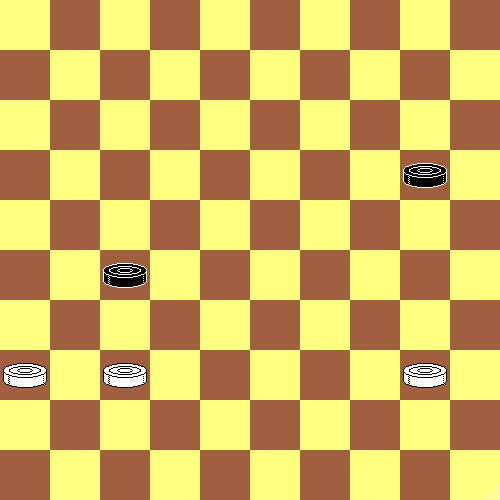 Dans l’exemple suivant, le pion noir 27 bloque les 2 pions 36 et 37. Les Blancs ont malgré tout le gain par :1. 40-34	20-24		2. 37-31	27-323. 31-27Le sacrifice indispensable3…		32x21		4. 36-31 etc.Cette position est extraite d’une partie jouée entre Letjinski et Borochov au championnat d’Europe 1977. Les Blancs forcent le gain en amenant une position à 3 contre 2 suivie d’un sacrifice et d’une double opposition : 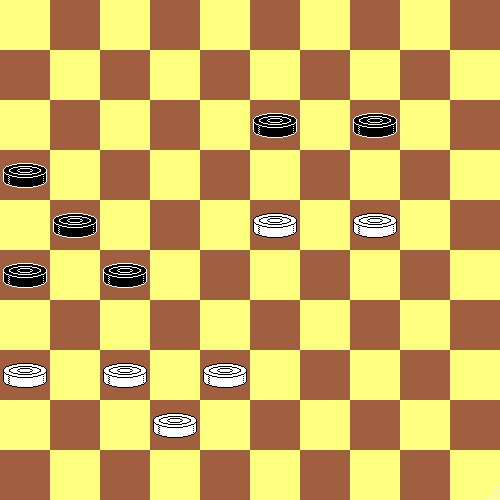 1. 37-32	26-31		2. 32-28	21-263. 38-33	16-21		4. 33-29	31-375. 42x22	21-27		6. 22x31	26x377. 23-18Le surprenant sacrifice7…		13x33		  8. 29x38 gain.	Dans la série de diagrammes suivante, les fins de parties sont sur le thème des finales « pions contre pions ».D1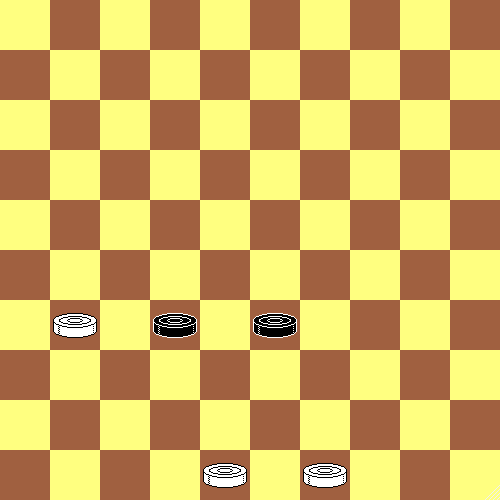 Trait aux BlancsD2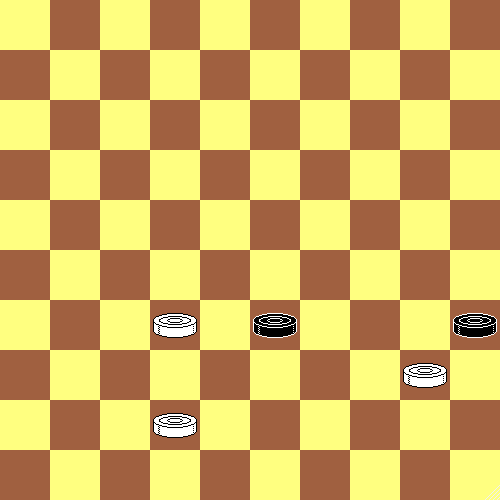 Trait aux BlancsD3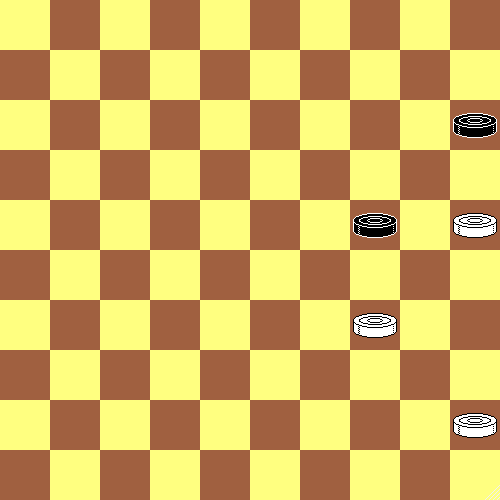 Trait aux BlancsD4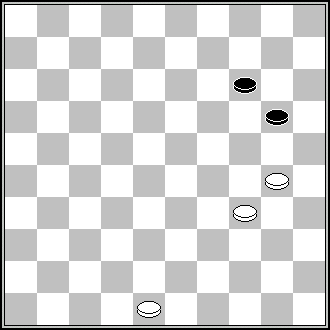 Trait aux BlancsD5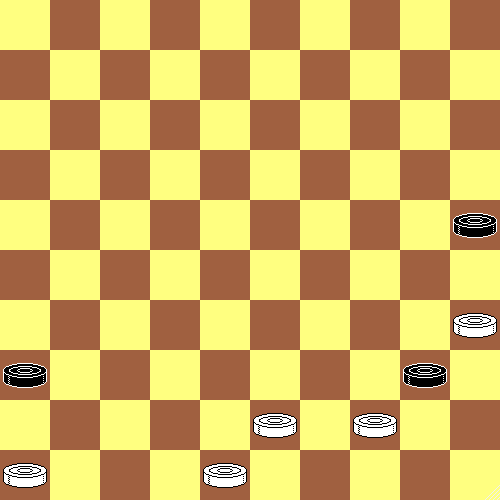 Trait aux BlancsD6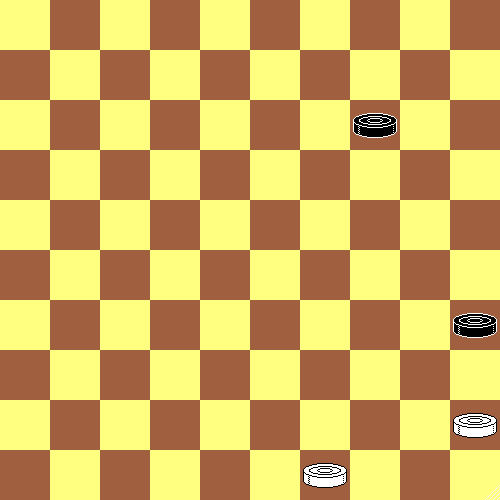 Trait aux BlancsSOLUTIONSD1 - Une composition d’Isidore WEISS : 31-27 (32x21) 49-43 gainD2 - Une composition d’Isidore WEISS basée sur un sacrifice inattendu par 32-28 (33x22) 40-34 (22-28) 42-38 gain.D3 - Une composition d’Isidore WEISS basée sur une finesse : 45-40 (24-30) 34-29 (30-34) 25-20 (15x33) 40x38D4 - Sretenski Nikolai - Mogilianski AlexanderURS-ch, 17-08-1962Les Blancs gagnent par double opposition après le sacrifice d’un pion. Solution : 48-43 (14-19) 43-39 (20-24) 39-33 (24x35) 33-29 etc.D5 - Isidore WEISS. Les Blancs gagnent par :  46-41 (40x38) 41-37 (38-42) 37-31 (36x27) 48x37 etc.D6 - Une composition de de A. MISHIN en 1926 (AAD24)Un gain très intéressant :49-44 et si :A – (14-19) 44-39 (19-24) 39-34 (35-40) 34-30+B – (14-20) 45-40 (20-24) 40-34+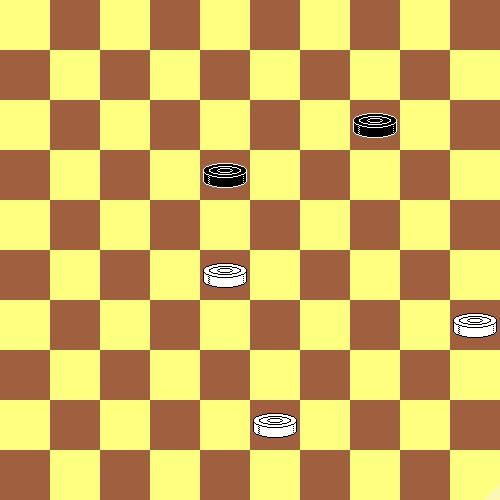 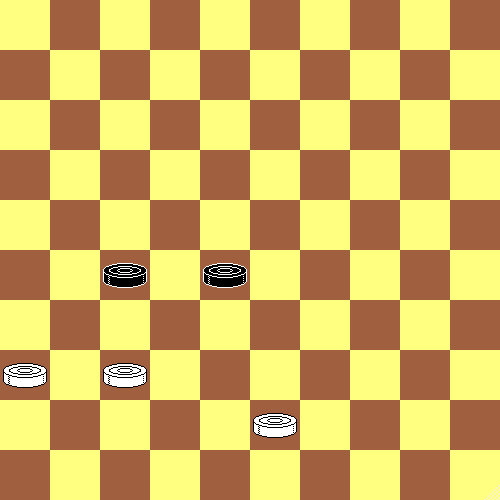 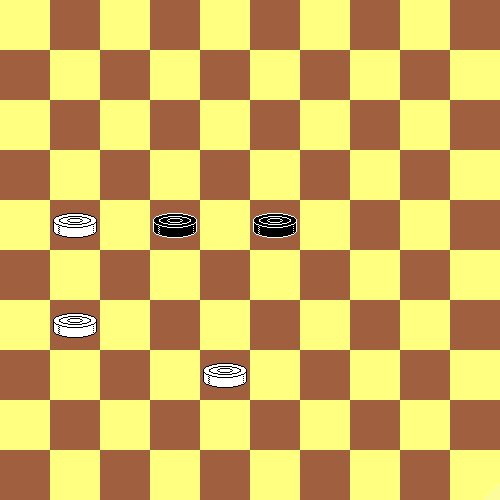 Trait aux BlancsTrait aux BlancsTrait aux Blancs